Протокол №58засідання постійної комісії селищної ради з питань бюджету, фінансів, власності та інвестиційної діяльності25 січня 2024 року        					смт. ОлександрівкаСклад постійної комісії селищної ради з питань бюджету, фінансів, власності, інвестиційної діяльності,   -  5 депутатів,  Присутні:Голова постійної комісії –   Савченко О.В.						члени постійної комісії – Гончаренко Г.К., Гусак В.М., 		Запрошені:ПОРЯДОК ДЕННИЙ:Відкриття засідання.Савченко Олександр Володимирович – голова постійної комісії2. Звіт голови Олександрівської селищної ради про роботу виконавчих органів ради Олександрівської селищної ради за 2023 рік.Безпечний Олександр Іванович – селищний голова Олександрівської селищної ради3. Про Звіт про роботу тимчасової депутатської контрольної комісії Олександрівської селищної ради щодо перевірки діяльності відділу містобудування, архітектури, житлово-комунального господарства та благоустрою Олександрівської селищної ради.Безпечний Сергій Миколайович – депутат Олександрівської селищної ради 4. Про стан виконання Програми вуличного освітлення населених пунктів Олександрівської селищної територіальної громади                                          на 2023-2024 роки.Заїченко Андрій Анатолійович – начальник відділу містобудування, архітектури, житлово-комунального господарства та благоустрою Олександрівської селищної ради5. Про стан виконання Програми організації виконання суспільно корисних робіт для осіб засуджених до покарання у виді громадських робіт та порушників, на яких судом накладено адміністративне стягнення у вигляді громадських робіт та суспільно корисних робіт, на території Олександрівської селищної ради Кропивницького району Кіровоградської області на 2021-2023 роки.Заїченко Андрій Анатолійович – начальник відділу містобудування, архітектури, житлово-комунального господарства та благоустрою Олександрівської селищної ради6. Про виконання Програми розвитку дорожнього та мостового господарства та підвищення рівня безпеки дорожнього руху на автомобільних дорогах на території Олександрівської селищної ради Кропивницького району Кіровоградської області на 2022-2023 роки.Заїченко Андрій Анатолійович – начальник відділу містобудування, архітектури, житлово-комунального господарства та благоустрою Олександрівської селищної ради7.Про стан виконання Програми охорони навколишнього природного середовища Олександрівської селищної ради Кропивницького району Кіровоградської області на 2022-2023 роки.Заїченко Андрій Анатолійович – начальник відділу містобудування, архітектури, житлово-комунального господарства та благоустрою Олександрівської селищної ради8. Про виконання Програми благоустрою території Олександрівської селищної ради Кропивницького району Кіровоградської області на 2021-2023 роки (із змінами).Заїченко Андрій Анатолійович – начальник відділу містобудування, архітектури, житлово-комунального господарства та благоустрою Олександрівської селищної ради9. Про звіт про стан виконання Програми національно-патріотичних заходів відділу культури та туризму на 2023 рік на території Олександрівської селищної ради.Гунько Людмила Іванівна – начальник відділу культури і туризму Олександрівської селищної ради10. Про звіт про стан виконання Програми розвитку культури на території Олександрівської селищної ради на 2023 рік.Гунько Людмила Іванівна – начальник відділу культури і туризму Олександрівської селищної ради11. Про стан виконання Програми інвестиційного іміджу Олександрівської селищної ради на 2021-2023 роки.Тараненко Олександр Олександрович – начальник відділу економічного розвитку, інвестицій та комунальної власності Олександрівської селищної ради12. Про Програму розвитку рибного господарства на території Олександрівської селищної громади на 2024-2027 роки.Тараненко Олександр Олександрович – начальник відділу економічного розвитку, інвестицій та комунальної власності Олександрівської селищної ради13. Про затвердження Програми співпраці Олександрівської ДПІ та Олександрівської селищної ради з платниками податків у 2024 році.Шията Валентина Іванівна – начальник фінансового відділу Олександрівської селищної ради14. Про затвердження Програми організації виконання суспільно корисних робіт для відбування засудженими кримінальних покарань у вигляді громадських робіт та адміністративних стягнень у виді громадських робіт, а також оплачуваних суспільно корисних робіт на території Олександрівської селищної територіальної громади на 2024-2025 роки.Заїченко Андрій Анатолійович – начальник відділу містобудування, архітектури, житлово-комунального господарства та благоустрою Олександрівської селищної ради15. Про затвердження Програми поховання померлих одиноких громадян, осіб без певного місця проживання, громадян, від поховання яких відмовилися рідні, знайдених невпізнаних трупів на 2024-2025 роки.Заїченко Андрій Анатолійович – начальник відділу містобудування, архітектури, житлово-комунального господарства та благоустрою Олександрівської селищної ради16. Про затвердження Програми забезпечення національної безпеки на території Олександрівської селищної ради на 2024-2025 роки.Найко Ігор Петрович – головний спеціаліст з питань запобігання   та виявлення корупції, мобілізаційної роботи та цивільного захисту селищної ради 17. Про внесення змін до рішення Олександрівської селищної ради                     №4276 від 21 квітня 2023 року «Про затвердження Положення харчування дітей у освітніх та оздоровчих закладах».Сокол Валентина Михайлівна – начальник відділу освіти Олександрівської селищної ради18. Про внесення змін до рішення Олександрівської селищної ради від 02 квітня 2021 року №407 «Про упорядкування умов оплати праці директора комунального закладу «Центр соціальних служб для сім’ї дітей та молоді» Олександрівської селищної ради Кропивницького району Кіровоградської області».Безпечна Світлана Анатоліївна – в.о. директора комунального закладу «Центр соціальних служб для сім’ї, дітей та молоді Олександрівської селищної ради19. Різне.1. СЛУХАЛИ: Інформацію Савченка О.В, який повідомив, що: - до складу комісії селищної ради з питань бюджету, фінансів, власності, інвестиційної діяльності входить 5 членів комісії, присутні на сьогоднішньому засіданні 3 члени комісії, кворум є, засідання комісії є правомочним.Савченко О.В. запропонував розпочати роботу і ознайомив присутніх з порядком денним засідання постійної комісії                                          «ЗА»-3«ПРОТИ» - 0	«УТРИМАЛИСЬ» - 02.СЛУХАЛИ: Звіт голови Олександрівської селищної ради про роботу виконавчих органів ради Олександрівської селищної ради за 2023 рікЗ інформацією виступив: Безпечний Олександр Іванович – селищний голова Олександрівської селищної радиВнесена пропозиція: Погодити запропонований проєкт рішення «Звіт голови Олександрівської селищної ради про роботу виконавчих органів ради Олександрівської селищної ради за 2023 рік» та винести на розгляд 49 сесії селищної ради восьмого скликання.Результати голосування:      «ЗА» - 3                                                  «ПРОТИ» - 0                                                  «УТРИМАЛИСЬ» - 0Прийнято висновок №395 (додається)3.СЛУХАЛИ: Про Звіт про роботу тимчасової депутатської контрольної комісії Олександрівської селищної ради щодо перевірки діяльності відділу містобудування, архітектури, житлово-комунального господарства та благоустрою Олександрівської селищної ради.З інформацією виступив:Безпечний Сергій Миколайович – депутат Олександрівської селищної ради Внесена пропозиція: Погодити запропонований проєкт рішення «Про Звіт про роботу тимчасової депутатської контрольної комісії Олександрівської селищної ради щодо перевірки діяльності відділу містобудування, архітектури, житлово-комунального господарства та благоустрою Олександрівської селищної ради» та винести на розгляд 49 сесії селищної ради восьмого скликання.Результати голосування:      «ЗА» - 3                                                  «ПРОТИ» - 0                                                  «УТРИМАЛИСЬ» - 0Прийнято висновок №396 (додається)4.СЛУХАЛИ:Про стан виконання Програми вуличного освітлення населених пунктів Олександрівської селищної територіальної громади на 2023-2024 роки.З інформацією виступив: Заїченко Андрій Анатолійович – начальник відділу містобудування, архітектури, житлово-комунального господарства та благоустрою Олександрівської селищної радиВиступили :Гончаренко Г.К., Безпечний С.М..Внесена пропозиція: 1.Внести зміни, а саме: інформативні матеріали про  фінансування заходів Програми викласти в новій редакції (роздати депутатам перед сесією).2.Погодити запропонований проєкт рішення «Про стан виконання Програми вуличного освітлення населених пунктів Олександрівської селищної територіальної громади                                          на 2023-2024 роки» із змінами та технічними правками винести на розгляд 49 сесії селищної ради восьмого скликання.Результати голосування:      «ЗА» - 3                                                  «ПРОТИ» - 0                                                  «УТРИМАЛИСЬ» - 0Прийнято висновок №  397(додається)5.СЛУХАЛИ: Про стан виконання Програми організації виконання суспільно корисних робіт для осіб засуджених до покарання у виді громадських робіт та порушників, на яких судом накладено адміністративне стягнення у вигляді громадських робіт та суспільно корисних робіт, на території Олександрівської селищної ради Кропивницького району Кіровоградської області на 2021-2023 роки.З інформацією виступив: Заїченко Андрій Анатолійович – начальник відділу містобудування, архітектури, житлово-комунального господарства та благоустрою Олександрівської селищної радиВнесена пропозиція: Погодити запропонований проєкт рішення «Про стан виконання Програми організації виконання суспільно корисних робіт для осіб засуджених до покарання у виді громадських робіт та порушників, на яких судом наклладено адміністративне стягнення у вигляді громадських робіт та суспільно корисних робіт, на території Олександрівської селищної ради Кропивницького району Кіровоградської області на 2021-2023 роки» та винести на розгляд 49 сесії селищної ради восьмого скликання.Результати голосування:      «ЗА» - 3                                                  «ПРОТИ» - 0                                                  «УТРИМАЛИСЬ» - 0Прийнято висновок №398 (додається)6.СЛУХАЛИ:Про виконання Програми розвитку дорожнього та мостового господарства та підвищення рівня безпеки дорожнього руху на автомобільних дорогах на території Олександрівської селищної ради Кропивницького району Кіровоградської області на 2022-2023 роки.З інформацією виступив: Заїченко Андрій Анатолійович – начальник відділу містобудування, архітектури, житлово-комунального господарства та благоустрою Олександрівської селищної радиВиступили:Безпечний С.М., Гончаренко Г.К..Внесена пропозиція: Погодити запропонований проєкт рішення «Про виконання Програми розвитку дорожнього та мостового господарства та підвищення рівня безпеки дорожнього руху на автомобільних дорогах на території Олександрівської селищної ради Кропивницького району Кіровоградської області на 2022-2023 роки» із технічними правками винести на розгляд 49 сесії селищної ради восьмого скликання.Результати голосування:      «ЗА» -3                                                   «ПРОТИ» - 0                                                  «УТРИМАЛИСЬ» - 0Прийнято висновок № 399 (додається) Рекомендувати секретарю Олександрівської селищної ради дати доручення працівникам виконавчого апарату розробити  форми звіту про стан виконання  Програм   прийнятих на сесії селищної ради.7.СЛУХАЛИ:Про стан виконання Програми охорони навколишнього природного середовища Олександрівської селищної ради Кропивницького району Кіровоградської області на 2022-2023 роки.З інформацією виступив: Заїченко Андрій Анатолійович – начальник відділу містобудування, архітектури, житлово-комунального господарства та благоустрою Олександрівської селищної радиВнесена пропозиція: Погодити запропонований проєкт рішення «Про стан виконання Програми охорони навколишнього природного середовища Олександрівської селищної ради Кропивницького району Кіровоградської області на 2022-2023 роки» та винести на розгляд 49 сесії селищної ради восьмого скликання.Результати голосування:      «ЗА» - 3                                                  «ПРОТИ» - 0                                                  «УТРИМАЛИСЬ» - 0Прийнято висновок № 400 (додається)8.СЛУХАЛИ:Про виконання Програми благоустрою території Олександрівської селищної ради Кропивницького району Кіровоградської області на 2021-2023 роки (із змінами).Виступили; Гончаренко Г.К.,Безпечний СМ..З інформацією виступив: Заїченко Андрій Анатолійович – начальник відділу містобудування, архітектури, житлово-комунального господарства та благоустрою Олександрівської селищної радиВнесена пропозиція: 1.Внести зміни до проекту рішення, а саме: Зняти з контролю дане рішення . 2.Погодити запропонований проєкт рішення «Про виконання Програми благоустрою території Олександрівської селищної ради Кропивницького району Кіровоградської області на 2021-2023 роки (із змінами)» та винести на розгляд 49 сесії селищної ради восьмого скликання.Результати голосування:      «ЗА» -3                                                  «ПРОТИ» - 0                                                  «УТРИМАЛИСЬ» - 0Прийнято висновок №401(додається)9.СЛУХАЛИ:Про звіт про стан виконання Програми національно-патріотичних заходів відділу культури та туризму на 2023 рік на території Олександрівської селищної ради.З інформацією виступила: Гунько Людмила Іванівна – начальник відділу культури і туризму Олександрівської селищної радиВиступили : Гончаренко Г.К..Внесена пропозиція: 1.Внести зміни до проекту рішення, а саме: Зняти з контролю дане рішення . 2.Погодити запропонований проєкт рішення «Про звіт про стан виконання Програми національно-патріотичних заходів відділу культури та туризму на 2023 рік на території Олександрівської селищної ради» та з технічними правками винести на розгляд 49 сесії селищної ради восьмого скликання.Результати голосування:      «ЗА» - 3                                                  «ПРОТИ» - 0                                                  «УТРИМАЛИСЬ» - 0Прийнято висновок №402 (додається)10.СЛУХАЛИ:Про звіт про стан виконання Програми розвитку культури на території Олександрівської селищної ради на 2023 рік.З інформацією виступила: Гунько Людмила Іванівна – начальник відділу культури і туризму Олександрівської селищної радиВнесена пропозиція: Погодити запропонований проєкт рішення «Про звіт про виконання Програми розвитку культури на території Олександрівської селищної ради на 2023 рік» та винести на розгляд 49 сесії селищної ради восьмого скликання.Результати голосування:      «ЗА» - 3                                                  «ПРОТИ» - 0                                                  «УТРИМАЛИСЬ» - 0Прийнято висновок № 403(додається)11.СЛУХАЛИ:Про стан виконання Програми інвестиційного іміджу Олександрівської селищної ради на 2021-2023 роки.З інформацією виступив: Тараненко Олександр Олександрович – начальник відділу економічного розвитку, інвестицій та комунальної власності Олександрівської селищної ради Внесена пропозиція: Погодити запропонований проєкт рішення «Про стан виконання Програми інвестиційного іміджу Олександрівської селищної ради на 2021-2023 роки» та винести на розгляд 49 сесії селищної ради восьмого скликання технічна правка (зняти з контролю).Результати голосування:      «ЗА» - 3                                                  «ПРОТИ» - 0                                                  «УТРИМАЛИСЬ» - 0Прийнято висновок №  404(додається)12.СЛУХАЛИ:Про Програму розвитку рибного господарства на території Олександрівської селищної громади на 2024-2027 роки.З інформацією виступив: Тараненко Олександр Олександрович – начальник відділу економічного розвитку, інвестицій та комунальної власності Олександрівської селищної ради Внесена пропозиція: Погодити запропонований проєкт рішення «Про Програму розвитку рибного господарства на території Олександрівської селищної громади на 2024-2027 роки» та винести на розгляд 49 сесії селищної ради восьмого скликання.Результати голосування:      «ЗА» -3                                                   «ПРОТИ» - 0                                                  «УТРИМАЛИСЬ» - 0Прийнято висновок №  405(додається)13.СЛУХАЛИ:Про затвердження Програми співпраці Олександрівської ДПІ та Олександрівської селищної ради з платниками податків у 2024 році.З інформацією виступив: Шията Валентина Іванівна – начальник фінансового відділу ОлександрівськоїВнесена пропозиція: Погодити запропонований проєкт рішення «Про затвердження Програми співпраці Олександрівської ДПІ та Олександрівської селищної ради з платниками податків у 2024 році» та винести на розгляд 49 сесії селищної ради восьмого скликання.Результати голосування:      «ЗА» - 3                                                  «ПРОТИ» - 0                                                  «УТРИМАЛИСЬ» - 0Прийнято висновок №406(додається)14.СЛУХАЛИ:Про затвердження Програми організації виконання суспільно корисних робіт для відбування засудженими кримінальних покарань у вигляді громадських робіт та адміністративних стягнень у виді громадських робіт, а також оплачуваних суспільно корисних робіт на території Олександрівської селищної територіальної громади на 2024-2025 роки.З інформацією виступив: Заїченко Андрій Анатолійович – начальник відділу містобудування, архітектури, житлово-комунального господарства та благоустрою Олександрівської селищної радиВиступили:Гончаренко Г.К., Безпечний С.М.Внесена пропозиція: Погодити запропонований проєкт рішення «Про затвердження Програми організації виконання суспільно корисних робіт для відбування засудженими кримінальних покарань у вигляді громадських робіт та адміністративних стягнень у виді громадських робіт, а також оплачуваних суспільно корисних робіт на території Олександрівської селищної територіальної громади на 2024-2025 роки» та винести на розгляд 49 сесії селищної ради восьмого скликання.Результати голосування:      «ЗА» -                                                   «ПРОТИ» - 0                                                  «УТРИМАЛИСЬ» - 0Прийнято висновок № 407(додається)15.СЛУХАЛИ:Про затвердження Програми поховання померлих одиноких громадян, осіб без певного місця проживання, громадян, від поховання яких відмовилися рідні, знайдених невпізнаних трупів на 2024-2025 роки.З інформацією виступив: Заїченко Андрій Анатолійович – начальник відділу містобудування, архітектури, житлово-комунального господарства та благоустрою Олександрівської селищної радиВнесена пропозиція: 1. Внести зміни до розділу 3 Програми після абзацу 4 доповнення:виконавець надання ритуальних послуг визначається замовником послуг на основі вивчення цінових пропозицій та з пункту 9 Програми вилучити виконавця КП « Оберіг Аква» Олександрівської селищної ради. 2. Погодити запропонований проєкт рішення «Про затвердження Програми поховання померлих одиноких громадян, осіб без певного місця проживання, громадян, від поховання яких відмовилися рідні, знайдених невпізнаних трупів на 2024-2025 роки» із змінами та винести на розгляд 49 сесії селищної ради восьмого скликання.Результати голосування:      «ЗА» - 3                                                  «ПРОТИ» - 0                                                  «УТРИМАЛИСЬ» - 0Прийнято висновок № 408 (додається)16.СЛУХАЛИ: Про затвердження Програми забезпечення національної безпеки на території Олександрівської селищної ради на 2024-2025 роки.З інформацією виступив: Найко Ігор Петрович – головний спеціаліст з питань запобігання   та виявлення корупції, мобілізаційної роботи та цивільного захисту селищної ради Внесена пропозиція: Погодити запропонований проєкт рішення «Про затвердження Програми забезпечення національної безпеки на території Олександрівської селищної ради на 2024-2025 роки» та з технічними правками винести на розгляд 49 сесії селищної ради восьмого скликання.Результати голосування:      «ЗА» - 3                                                  «ПРОТИ» - 0                                                  «УТРИМАЛИСЬ» - 0Прийнято висновок № 409 (додається)17.СЛУХАЛИ:Про внесення змін до рішення Олександрівської селищної ради                     №4276 від 21 квітня 2023 року «Про затвердження Положення харчування дітей у освітніх та оздоровчих закладах».З інформацією виступила: Сокол Валентина Михайлівна – начальник відділу освіти Олександрівської селищної радиВнесена пропозиція:Погодити запропонований проєкт рішення «Про внесення змін до рішення Олександрівської селищної ради                     №4276 від 21 квітня 2023 року «Про затвердження Положення харчування дітей у освітніх та оздоровчих закладах» та винести на розгляд 49 сесії селищної ради восьмого скликання.Результати голосування:      «ЗА» - 3                                                  «ПРОТИ» - 0                                                  «УТРИМАЛИСЬ» - 0Прийнято висновок №410 (додається)18.СЛУХАЛИ:Про внесення змін до рішення Олександрівської селищної ради від 02 квітня 2021 року № 407 «Про упорядкування умов оплати праці директора комунального закладу «Центр соціальних служб для сім’ї дітей та молоді» Олександрівської селищної ради Кропивницького району Кіровоградської області.З інформацією виступила: Безпечна Світлана Анатоліївна – в.о. директора КЗ «Центр соціальних служб для сім’ї, дітей та молоді»Виступили: Безпечний С.М., Гончаренко Г.К., Савченко О.В., Безпечний О.І..Внесена пропозиція: Погодити запропонований проєкт рішення «Про внесення змін до рішення Олександрівської селищної ради від 02 квітня 2021 року №407 «Про упорядкування умов оплати праці директора комунального закладу «Центр соціальних служб для сім’ї дітей та молоді» Олександрівської селищної ради Кропивницького району Кіровоградської області» та винести на розгляд 49 сесії селищної ради восьмого скликання.Результати голосування:      «ЗА» - 3                                                  «ПРОТИ» - 0                                                  «УТРИМАЛИСЬ» - 0Прийнято висновок №411 (додається)19. Різне.Голова постійної комісії			                  Олександр САВЧЕНКООЛЕКСАНДРІВСЬКА СЕЛИЩНА РАДА КРОПИВНИЦЬКОГО РАЙОНУ КІРОВОГРАДСЬКОЇ ОБЛАСТІПОСТІЙНА КОМІСІЯ СЕЛИЩНОЇ РАДИЗ ПИТАНЬ БЮДЖЕТУ, ФІНАНСІВ, ВЛАСНОСТІ ТА ІНВЕСТИЦІЙНОЇ ДІЯЛЬНОСТІ ВИСНОВОК смт ОлександрівкаЗвіт голови Олександрівської селищної ради про роботу виконавчих органів ради Олександрівської селищної ради за 2023 рікВідповідно до статті 47 Закону України «Про місцеве самоврядування в Україні» та Регламенту роботи Олександрівської селищної радипостійна комісіяДІЙШЛА ВИСНОВКУ:	Погодити запропонований проєкт рішення «Звіт голови Олександрівської селищної ради про роботу виконавчих органів ради Олександрівської селищної ради за 2023 рік» та винести на розгляд 49 сесії селищної ради восьмого скликання.Голова постійної комісії	            	           Олександр САВЧЕНКООЛЕКСАНДРІВСЬКА СЕЛИЩНА РАДА КРОПИВНИЦЬКОГО РАЙОНУ КІРОВОГРАДСЬКОЇ ОБЛАСТІПОСТІЙНА КОМІСІЯ СЕЛИЩНОЇ РАДИЗ ПИТАНЬ БЮДЖЕТУ, ФІНАНСІВ, ВЛАСНОСТІ ТА ІНВЕСТИЦІЙНОЇ ДІЯЛЬНОСТІ ВИСНОВОК смт ОлександрівкаПро Звіт про роботу тимчасової депутатської контрольної комісії Олександрівської селищної ради щодо перевірки діяльності відділу містобудування, архітектури, житлово-комунального господарства та благоустрою Олександрівської селищної радиВідповідно до статті 47 Закону України «Про місцеве самоврядування в Україні» та Регламенту роботи Олександрівської селищної радипостійна комісіяДІЙШЛА ВИСНОВКУ:	Погодити запропонований проєкт рішення «Про Звіт про роботу тимчасової депутатської контрольної комісії Олександрівської селищної ради щодо перевірки діяльності відділу містобудування, архітектури, житлово-комунального господарства та благоустрою Олександрівської селищної ради» та винести на розгляд 49 сесії селищної ради восьмого скликання.Голова постійної комісії	            	           Олександр САВЧЕНКООЛЕКСАНДРІВСЬКА СЕЛИЩНА РАДА КРОПИВНИЦЬКОГО РАЙОНУ КІРОВОГРАДСЬКОЇ ОБЛАСТІПОСТІЙНА КОМІСІЯ СЕЛИЩНОЇ РАДИЗ ПИТАНЬ БЮДЖЕТУ, ФІНАНСІВ, ВЛАСНОСТІ ТА ІНВЕСТИЦІЙНОЇ ДІЯЛЬНОСТІ ВИСНОВОК смт ОлександрівкаПро стан виконання Програми вуличного освітленнянаселених пунктів Олександрівської селищної територіальної громади на 2023-2024 роки Відповідно до статті 47 Закону України «Про місцеве самоврядування в Україні» та Регламенту роботи Олександрівської селищної радипостійна комісіяДІЙШЛА ВИСНОВКУ:1.Внести зміни, а саме: інформативні матеріали про  фінансування заходів Програми викласти в новій редакції (роздати депутатам перед сесією).2.Погодити запропонований проєкт рішення «Про стан виконання Програми вуличного освітлення населених пунктів Олександрівської селищної територіальної громади на 2023-2024 роки» із змінами та технічними правками винести на розгляд 49 сесії селищної ради восьмого скликання.Голова постійної комісії	            	           Олександр САВЧЕНКООЛЕКСАНДРІВСЬКА СЕЛИЩНА РАДА КРОПИВНИЦЬКОГО РАЙОНУ КІРОВОГРАДСЬКОЇ ОБЛАСТІПОСТІЙНА КОМІСІЯ СЕЛИЩНОЇ РАДИЗ ПИТАНЬ БЮДЖЕТУ, ФІНАНСІВ, ВЛАСНОСТІ ТА ІНВЕСТИЦІЙНОЇ ДІЯЛЬНОСТІ ВИСНОВОК смт ОлександрівкаПро стан виконання Програми організації виконання суспільно корисних робіт для осіб засуджених до покарання у виді громадських робіт та порушників, на яких судом накладено адміністративне стягнення у вигляді громадських робіт та суспільно корисних робіт, на території Олександрівської селищної ради Кропивницького району Кіровоградської області на 2021-2023 рокиВідповідно до статті 47 Закону України «Про місцеве самоврядування в Україні» та Регламенту роботи Олександрівської селищної ради,постійна комісіяДІЙШЛА ВИСНОВКУ:	Погодити запропонований проєкт рішення «Про стан виконання Програми організації виконання суспільно корисних робіт для осіб засуджених до покарання у виді громадських робіт та порушників, на яких судом наклладено адміністративне стягнення у вигляді громадських робіт та суспільно корисних робіт, на території Олександрівської селищної ради Кропивницького району Кіровоградської області на 2021-2023 роки» та винести на розгляд 49 сесії селищної ради восьмого скликання.Голова постійної комісії	  Олександр САВЧЕНКООЛЕКСАНДРІВСЬКА СЕЛИЩНА РАДА КРОПИВНИЦЬКОГО РАЙОНУ КІРОВОГРАДСЬКОЇ ОБЛАСТІПОСТІЙНА КОМІСІЯ СЕЛИЩНОЇ РАДИЗ ПИТАНЬ БЮДЖЕТУ, ФІНАНСІВ, ВЛАСНОСТІ ТА ІНВЕСТИЦІЙНОЇ ДІЯЛЬНОСТІ ВИСНОВОК смт ОлександрівкаПро виконання Програми розвитку дорожнього та мостового господарства та підвищення рівня безпеки дорожнього руху на автомобільних дорогах на території Олександрівської селищної ради Кропивницького району Кіровоградської області на 2022-2023 рокиВідповідно до статті 47 Закону України «Про місцеве самоврядування в Україні» та Регламенту роботи Олександрівської селищної радипостійна комісіяДІЙШЛА ВИСНОВКУ:	Погодити запропонований проєкт рішення «Про виконання Програми розвитку дорожнього та мостового господарства та підвищення рівня безпеки дорожнього руху на автомобільних дорогах на території Олександрівської селищної ради Кропивницького району Кіровоградської області на 2022-2023 роки» із технічними правками винести на розгляд 49 сесії селищної ради восьмого скликання.Голова постійної комісії	            	           Олександр САВЧЕНКООЛЕКСАНДРІВСЬКА СЕЛИЩНА РАДА КРОПИВНИЦЬКОГО РАЙОНУ КІРОВОГРАДСЬКОЇ ОБЛАСТІПОСТІЙНА КОМІСІЯ СЕЛИЩНОЇ РАДИЗ ПИТАНЬ БЮДЖЕТУ, ФІНАНСІВ, ВЛАСНОСТІ ТА ІНВЕСТИЦІЙНОЇ ДІЯЛЬНОСТІ ВИСНОВОК смт ОлександрівкаПро стан виконання Програми охорони навколишнього природного середовища Олександрівської селищної ради Кропивницького району Кіровоградської області на 2022-2023 рокиВідповідно до статті 47 Закону України «Про місцеве самоврядування в Україні» та Регламенту роботи Олександрівської селищної радипостійна комісіяДІЙШЛА ВИСНОВКУ:	Погодити запропонований проєкт рішення «Про стан виконання Програми охорони навколишнього природного середовища Олександрівської селищної ради Кропивницького району Кіровоградської області на 2022-2023 роки» та винести на розгляд 49 сесії селищної ради восьмого скликання.Голова постійної комісії	            	           Олександр САВЧЕНКООЛЕКСАНДРІВСЬКА СЕЛИЩНА РАДА КРОПИВНИЦЬКОГО РАЙОНУ КІРОВОГРАДСЬКОЇ ОБЛАСТІПОСТІЙНА КОМІСІЯ СЕЛИЩНОЇ РАДИЗ ПИТАНЬ БЮДЖЕТУ, ФІНАНСІВ, ВЛАСНОСТІ ТА ІНВЕСТИЦІЙНОЇ ДІЯЛЬНОСТІ ВИСНОВОК смт ОлександрівкаПро виконання Програми благоустрою територіїОлександрівської селищної ради Кропивницького районуКіровоградської області на 2021-2023 роки (із змінами)Відповідно до статті 47 Закону України «Про місцеве самоврядування в Україні» та Регламенту роботи Олександрівської селищної радипостійна комісіяДІЙШЛА ВИСНОВКУ:	1.Внести зміни до проекту рішення, а саме: Зняти з контролю дане рішення . 2.Погодити запропонований проєкт рішення «Про виконання Програми благоустрою території Олександрівської селищної ради Кропивницького району Кіровоградської області на 2021-2023 роки (із змінами)» та винести на розгляд 49 сесії селищної ради восьмого скликання.Голова постійної комісії	            	           Олександр САВЧЕНКООЛЕКСАНДРІВСЬКА СЕЛИЩНА РАДА КРОПИВНИЦЬКОГО РАЙОНУ КІРОВОГРАДСЬКОЇ ОБЛАСТІПОСТІЙНА КОМІСІЯ СЕЛИЩНОЇ РАДИЗ ПИТАНЬ БЮДЖЕТУ, ФІНАНСІВ, ВЛАСНОСТІ ТА ІНВЕСТИЦІЙНОЇ ДІЯЛЬНОСТІ ВИСНОВОК смт Олександрівка Про звіт про стан виконання Програми національно-патріотичних заходів відділу культури та туризму на 2023 рік на території Олександрівської селищної радиВідповідно до статті 47 Закону України «Про місцеве самоврядування в Україні» та Регламенту роботи Олександрівської селищної радипостійна комісіяДІЙШЛА ВИСНОВКУ:1.Внести зміни до проекту рішення, а саме: Зняти з контролю дане рішення . 2.Погодити запропонований проєкт рішення «Про звіт про стан виконання Програми національно-патріотичних заходів відділу культури та туризму на 2023 рік на території Олександрівської селищної ради» та з технічними правками винести на розгляд 49 сесії селищної ради восьмого скликання.Голова постійної комісії	            	           Олександр САВЧЕНКООЛЕКСАНДРІВСЬКА СЕЛИЩНА РАДА КРОПИВНИЦЬКОГО РАЙОНУ КІРОВОГРАДСЬКОЇ ОБЛАСТІПОСТІЙНА КОМІСІЯ СЕЛИЩНОЇ РАДИЗ ПИТАНЬ БЮДЖЕТУ, ФІНАНСІВ, ВЛАСНОСТІ ТА ІНВЕСТИЦІЙНОЇ ДІЯЛЬНОСТІ ВИСНОВОК смт ОлександрівкаПро звіт про стан виконання Програмирозвитку культури на території Олександрівської селищної ради на 2023 рікВідповідно до статті 47 Закону України «Про місцеве самоврядування в Україні» та Регламенту роботи Олександрівської селищної радипостійна комісіяДІЙШЛА ВИСНОВКУ:	Погодити запропонований проєкт рішення «Про звіт про виконання Програми розвитку культури на території Олександрівської селищної ради на 2023 рік» та винести на розгляд 49 сесії селищної ради восьмого скликання.Голова постійної комісії	            	           Олександр САВЧЕНКООЛЕКСАНДРІВСЬКА СЕЛИЩНА РАДА КРОПИВНИЦЬКОГО РАЙОНУ КІРОВОГРАДСЬКОЇ ОБЛАСТІПОСТІЙНА КОМІСІЯ СЕЛИЩНОЇ РАДИЗ ПИТАНЬ БЮДЖЕТУ, ФІНАНСІВ, ВЛАСНОСТІ ТА ІНВЕСТИЦІЙНОЇ ДІЯЛЬНОСТІ ВИСНОВОК смт ОлександрівкаПро стан виконання Програми інвестиційногоіміджу Олександрівської селищної ради на 2021-2023 рокиВідповідно до статті 47 Закону України «Про місцеве самоврядування в Україні» та Регламенту роботи Олександрівської селищної радипостійна комісіяДІЙШЛА ВИСНОВКУ:	Погодити запропонований проєкт рішення «Про стан виконання Програми інвестиційного іміджу Олександрівської селищної ради на 2021-2023 роки» та винести на розгляд 49 сесії селищної ради восьмого скликання технічна правка (зняти з контролю).Голова постійної комісії	            	           Олександр САВЧЕНКООЛЕКСАНДРІВСЬКА СЕЛИЩНА РАДА КРОПИВНИЦЬКОГО РАЙОНУ КІРОВОГРАДСЬКОЇ ОБЛАСТІПОСТІЙНА КОМІСІЯ СЕЛИЩНОЇ РАДИЗ ПИТАНЬ БЮДЖЕТУ, ФІНАНСІВ, ВЛАСНОСТІ ТА ІНВЕСТИЦІЙНОЇ ДІЯЛЬНОСТІ ВИСНОВОК смт ОлександрівкаПро Програму розвитку рибного господарства на території Олександрівської селищної громади на 2024-2027 рокиВідповідно до статті 47 Закону України «Про місцеве самоврядування в Україні» та Регламенту роботи Олександрівської селищної радипостійна комісіяДІЙШЛА ВИСНОВКУ:      Погодити запропонований проєкт рішення «Про Програму розвитку рибного господарства на території Олександрівської селищної громади на 2024-2027 роки» та винести на розгляд 49 сесії селищної ради восьмого скликання.Голова постійної комісії	            	           Олександр САВЧЕНКООЛЕКСАНДРІВСЬКА СЕЛИЩНА РАДА КРОПИВНИЦЬКОГО РАЙОНУ КІРОВОГРАДСЬКОЇ ОБЛАСТІПОСТІЙНА КОМІСІЯ СЕЛИЩНОЇ РАДИЗ ПИТАНЬ БЮДЖЕТУ, ФІНАНСІВ, ВЛАСНОСТІ ТА ІНВЕСТИЦІЙНОЇ ДІЯЛЬНОСТІ ВИСНОВОК смт ОлександрівкаПро затвердження Програми співпраці Олександрівської ДПІ та Олександрівської селищної радиз платниками податків у 2024 роціВідповідно до статті 47 Закону України «Про місцеве самоврядування в Україні» та Регламенту роботи Олександрівської селищної радипостійна комісіяДІЙШЛА ВИСНОВКУ:	Погодити запропонований проєкт рішення «Про затвердження Програми співпраці Олександрівської ДПІ та Олександрівської селищної ради з платниками податків у 2024 році» та винести на розгляд 49 сесії селищної ради восьмого скликання.Голова постійної комісії	            	           Олександр САВЧЕНКООЛЕКСАНДРІВСЬКА СЕЛИЩНА РАДА КРОПИВНИЦЬКОГО РАЙОНУ КІРОВОГРАДСЬКОЇ ОБЛАСТІПОСТІЙНА КОМІСІЯ СЕЛИЩНОЇ РАДИЗ ПИТАНЬ БЮДЖЕТУ, ФІНАНСІВ, ВЛАСНОСТІ ТА ІНВЕСТИЦІЙНОЇ ДІЯЛЬНОСТІ ВИСНОВОК смт ОлександрівкаПро затвердження Програми організації виконаннясуспільно корисних робіт для відбування засудженими кримінальних покарань у вигляді громадських робітта адміністративних стягнень у виді громадських робіт,а також оплачуваних суспільно корисних робіт на території Олександрівської селищної територіальної громади на 2024-2025 рокиВідповідно до статті 47 Закону України «Про місцеве самоврядування в Україні» та Регламенту роботи Олександрівської селищної радипостійна комісіяДІЙШЛА ВИСНОВКУ:	Погодити запропонований проєкт рішення «Про затвердження Програми організації виконання суспільно корисних робіт для відбування засудженими кримінальних покарань у вигляді громадських робіт та адміністративних стягнень у виді громадських робіт, а також оплачуваних суспільно корисних робіт на території Олександрівської селищної територіальної громади на 2024-2025 роки» та винести на розгляд 49 сесії селищної ради восьмого скликання.Голова постійної комісії	            	           Олександр САВЧЕНКООЛЕКСАНДРІВСЬКА СЕЛИЩНА РАДА КРОПИВНИЦЬКОГО РАЙОНУ КІРОВОГРАДСЬКОЇ ОБЛАСТІПОСТІЙНА КОМІСІЯ СЕЛИЩНОЇ РАДИЗ ПИТАНЬ БЮДЖЕТУ, ФІНАНСІВ, ВЛАСНОСТІ ТА ІНВЕСТИЦІЙНОЇ ДІЯЛЬНОСТІ ВИСНОВОК смт ОлександрівкаПро затвердження Програми поховання померлих одиноких громадян, осіб без певного місця проживання,громадян, від поховання яких відмовилися рідні,знайдених невпізнаних трупів на 2024-2025 рокиВідповідно до статті 47 Закону України «Про місцеве самоврядування в Україні» та Регламенту роботи Олександрівської селищної радипостійна комісіяДІЙШЛА ВИСНОВКУ:	1.Внести зміни до розділу 3 Програми після абзацу 4 доповнення:виконавець надання ритуальних послуг визначається замовником послуг на основі вивчення цінових пропозицій та з пункту 9 Програми вилучити виконавця КП « Оберіг Аква» Олександрівської селищної ради. 2. Погодити запропонований проєкт рішення «Про затвердження Програми поховання померлих одиноких громадян, осіб без певного місця проживання, громадян, від поховання яких відмовилися рідні, знайдених невпізнаних трупів на 2024-2025 роки» із змінами та винести на розгляд 49 сесії селищної ради восьмого скликанняГолова постійної комісії	            	           Олександр САВЧЕНКООЛЕКСАНДРІВСЬКА СЕЛИЩНА РАДА КРОПИВНИЦЬКОГО РАЙОНУ КІРОВОГРАДСЬКОЇ ОБЛАСТІПОСТІЙНА КОМІСІЯ СЕЛИЩНОЇ РАДИЗ ПИТАНЬ БЮДЖЕТУ, ФІНАНСІВ, ВЛАСНОСТІ ТА ІНВЕСТИЦІЙНОЇ ДІЯЛЬНОСТІ ВИСНОВОК смт ОлександрівкаПро затвердження Програми забезпеченнянаціональної безпеки на території Олександрівськоїселищної ради на 2024-2025 рокиВідповідно до статті 47 Закону України «Про місцеве самоврядування в Україні» та Регламенту роботи Олександрівської селищної радипостійна комісіяДІЙШЛА ВИСНОВКУ:	Погодити запропонований проєкт рішення «Про затвердження Програми забезпечення національної безпеки на території Олександрівської селищної ради на 2024-2025 роки» та з технічними правками винести на розгляд 49 сесії селищної ради восьмого скликання.Голова постійної комісії	            	           Олександр САВЧЕНКООЛЕКСАНДРІВСЬКА СЕЛИЩНА РАДА КРОПИВНИЦЬКОГО РАЙОНУ КІРОВОГРАДСЬКОЇ ОБЛАСТІПОСТІЙНА КОМІСІЯ СЕЛИЩНОЇ РАДИЗ ПИТАНЬ БЮДЖЕТУ, ФІНАНСІВ, ВЛАСНОСТІ ТА ІНВЕСТИЦІЙНОЇ ДІЯЛЬНОСТІ ВИСНОВОК смт ОлександрівкаПро внесення змін до рішення Олександрівської селищної ради                     №4276 від 21 квітня 2023 року «Про затвердження Положення харчування дітей у освітніх та оздоровчих закладах»Відповідно до статті 47 Закону України «Про місцеве самоврядування в Україні» та Регламенту роботи Олександрівської селищної радипостійна комісіяДІЙШЛА ВИСНОВКУ:	Погодити запропонований проєкт рішення «Про внесення змін до рішення Олександрівської селищної ради №4276 від 21 квітня 2023 року «Про затвердження Положення харчування дітей у освітніх та оздоровчих закладах» та винести на розгляд 49 сесії селищної ради восьмого скликання.Голова постійної комісії	            	           Олександр САВЧЕНКООЛЕКСАНДРІВСЬКА СЕЛИЩНА РАДА КРОПИВНИЦЬКОГО РАЙОНУ КІРОВОГРАДСЬКОЇ ОБЛАСТІПОСТІЙНА КОМІСІЯ СЕЛИЩНОЇ РАДИЗ ПИТАНЬ БЮДЖЕТУ, ФІНАНСІВ, ВЛАСНОСТІ ТА ІНВЕСТИЦІЙНОЇ ДІЯЛЬНОСТІ ВИСНОВОК смт ОлександрівкаПро внесення змін до рішення Олександрівської селищної радивід 02 квітня 2021 року № 407 «Про упорядкування умов оплати праці директора комунального закладу «Центр соціальних служб для сім’ї дітей та молоді» Олександрівської селищної ради Кропивницького району Кіровоградської областіВідповідно до статті 47 Закону України «Про місцеве самоврядування в Україні» та Регламенту роботи Олександрівської селищної радипостійна комісіяДІЙШЛА ВИСНОВКУ:	Погодити запропонований проєкт рішення «Про внесення змін до рішення Олександрівської селищної ради від 02 квітня 2021 року №407 «Про упорядкування умов оплати праці директора комунального закладу «Центр соціальних служб для сім’ї дітей та молоді» Олександрівської селищної ради Кропивницького району Кіровоградської області» та винести на розгляд 49 сесії селищної ради восьмого скликанняГолова постійної комісії	            	           Олександр САВЧЕНКОБезпечний Олександр Івановичголова селищної радиОсипенко Володимир Валентинович   перший заступник селищного голови з питань    діяльності виконавчих органівСкляренко Василь Івановичзаступник селищного голови з питань діяльності виконавчих органів радиПоловенко Тетяна Іванівнасекретар Олександрівської селищної ради Безпечна Світлана Анатоліївна в.о. директора КЗ «Центр соціальних служб для сім’ї, дітей та молоді»Вітер Микола Михайлович начальник відділу земельних ресурсів та просторового планування Олександрівської селищної радиГунько Людмила Іванівнаначальник відділу культури і туризму Олександрівської селищної радиЗаїченко Андрій Анатолійович начальник відділу містобудування, архітектури, житлово-комунального господарства та благоустрою Олександрівської селищної радиНайко Ігор Петровичголовний спеціаліст з питань запобігання   та виявлення корупції, мобілізаційної роботи та цивільного захисту селищної радиСокол Валентина Михайлівнаначальник відділу освіти Олександрівської селищної радиТараненко ОлександрОлександрович  начальник відділу економічного розвитку, інвестицій та комунальної власності Олександрівської селищної радиШията Валентина Іванівнаначальник фінансового відділу Олександрівської селищної радиБезпечний Сергій Миколайовичдепутат селищної радиГолинський Іван Григоровичдепутат селищної радивід  25 січня  2024 року№395 від  25 січня  2024 року№ 396від  25 січня  2024 року№ 397від  25 січня  2024 року№ 398від  25 січня  2024 року№399 від  25 січня  2024 року№ 400від  25 січня  2024 року№401 від  25 січня  2024 року№402 від  25 січня  2024 року№403 від  25 січня  2024 року№404 від  25 січня  2024 року№405 від  25 січня  2024 року№406 від  25 січня  2024 року№407 від  25 січня  2024 року№ 408від  25 січня  2024 року№409 від  25 січня  2024 року№ 410від  25 січня  2024 року№411 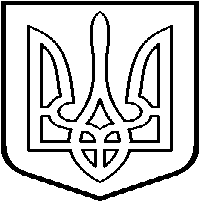 